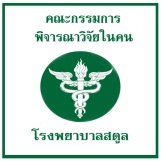 แบบฟอร์มขอพิจารณาจริยธรรมการวิจัยในมนุษย์เรียน  คณะกรรมการพิจารณาวิจัยในคน	เนื่องด้วยข้าพเจ้า...................................................................... ตำแหน่ง...............................................ปฏิบัติงาน.........………………………………………………….……… กำลังดำเนินการวิจัย เรื่อง.................................................................................................................................................................................................................... สถานที่ติดต่อกลับ......................................................................................................... โทร ...............................โดยมีวัตถุประสงค์ของการวิจัย  ............................................................................................................................................................................................................................................................................................................................................................ประโยชน์โดยตรงที่อาสาสมัครหรือหน่วยงานจะได้รับจากการเข้าร่วมโครงการวิจัยในครั้งนี้ ............................................................................................................................................................................................................................................................................................................................................................     จึงเรียนมาเพื่อขอความอนุเคราะห์ในการพิจารณาจริยธรรมวิจัยในคน ซึ่งประกอบไปด้วย	       โครงร่างวิจัย จำนวน.....................ชุด       เครื่องมือการวิจัย  จำนวน.....................ชุด       แบบฟอร์มสรุปย่อโครงการ จำนวน.....................ชุด                 แบบยินยอมอาสาสมัคร จำนวน.....................ชุด							   ขอขอบพระคุณอย่างสูง						           ………………………………………						           (                                ) คณะกรรมการพิจารณาวิจัยในคนโทร 1533 (กลุ่มงานยุทธศาสตร์ฯ)